Tears in HeavenWould you know my name
If I saw you in heaven?
Would it be the same
If I saw you in heaven?

I must be strong
And carry on,
'Cause I know I don't belong
Here in heaven.

Would you hold my hand
If I saw you in heaven?
Would you help me stand
If I saw you in heaven?

I'll find my way
Through night and day,
'Cause I know I just can't stay
Here in heaven.

Time can bring you down,
Time can bend your knees.
Time can break your heart,
Have you begging please, begging please.

Beyond the door,
There's peace I'm sure,
And I know there'll be no more
Tears in heaven.

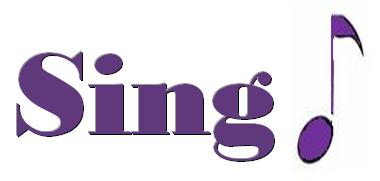 Would you know my name
If I saw you in heaven?
Would it be the same
If I saw you in heaven?
I must be strong
And carry on,
'Cause I know I don't belong
Here in heaven.